SCHEDA DI PROGETTOAnno scolastico 2023-2024SCUOLE COINVOLTE 	DATA ………………………………..					Firma del Referente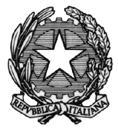 ISTITUTO COMPRENSIVO STATALESCUOLA DELL’INFANZIA, PRIMARIA e SECONDARIA DI PRIMO GRADO“F. Michelini Tocci”   Piazza San Francesco, 5  Tel.: 0721787337-701315 FAX: 0721-787045Cod.Fisc. 82005710411 Cod.Min: PSIC83500A  e-mail: psic83500a@istruzione.it61043       C A G L I         (PESARO e URBINO) Tutto Istituto Infanzia: …………………………….. Primaria: ……………………………. Sec. I Grado: ………………………….SEZIONE 1 - PROGETTAZIONE DIDATTICA1.1 Denominazione progetto 1.2 Referente progetto                                      1.3 Docenti coinvolti1.4 Destinatari:classi interessate: _________________________ sezione: ______________ totale studenti coinvolti: n. _________________1.5 Enti esterni/Istituzioni coinvolti1.6 Durata del progetto (inserire eventuale cronoprogramma)da _______________________ a _________________________1.6 Finalità del progetto 1.7 Obiettivi formativi 1.2.3.4.5.1.8 Situazioni su cui si interviene (a chi è destinato e motivazioni delle attività)1.9 Attività previste1.10 Metodologia e Organizzazione didattica1.11 Prodotti che si prevede di realizzare        Manufatti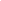         Eventi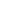         Materiale informatico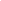         Altro …………………………………….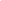 1.12 Modalità di verificaSEZIONE 2 - GESTIONE & CONTABILITÀSEZIONE 2 - GESTIONE & CONTABILITÀ2.1 - Risorse umane2.1 - Risorse umaneReferente del progetto               calendarizzazione                                                 programmazione attività/ predisposizione materiale occorrente                                                 contatto con enti esterni                                                 coordinazione con docenti interni                                                                            coordinazione con esperti esterninel caso di più responsabili specificare il n° totale di ore a personatotale ore stimato n. ……...Operatore del progetto docente interno1          …………………………………………………esperto esterno2          …………………………………………………1 nel caso di più responsabili specificare il n° totale di ore a persona2 in caso di esperto esterno verrà successivamente allegata la documentazione del progetto totale ore n. ……totale ore n. ……2.2 – Materiali/strumentazioni/spazi  necessari2.2 – Materiali/strumentazioni/spazi  necessari2.3 - Spese da effettuare (indicare eventuali importi previsti)2.3 - Spese da effettuare (indicare eventuali importi previsti)        Attrezzatura:………………………………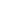         Materiale di facile consumo:………………………………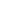         Affitto teatro/locali:………………………………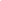         Altro……………………………………………………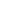         Attrezzatura:………………………………        Materiale di facile consumo:………………………………        Affitto teatro/locali:………………………………        Altro……………………………………………………